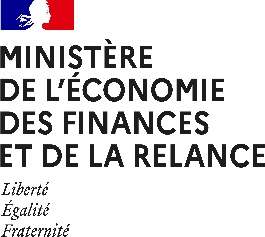 Fiche de proposition d’avancement pour l’accès au grade d’IDIM
au titre de l’année 2021Prénom et NOM : Corps actuel : Grade actuel : 							 Affectation actuelle : Intitulé du poste occupé : Date de prise de fonctions : Descriptif des fonctions : Nombre et catégorie des agents encadrés (s’il y a lieu) : (*) Indiquer les doubles carrières (détachement) le cas échéant(**) Mode d’accès : Concours, examen professionnel, promotion au choix, détachement, intégration, recrutement sans concours, autre Formations professionnelles suivies : 
Appréciation du parcours professionnel : Capacités d’analyse, d’adaptation Compétences managériale ou de conduite de projetCapacités de représentationAppréciation générale sur l’agent Rang de classement au sein des candidatures proposées par l’employeur :Au titre de cette promotion, l’agent a-t-il déjà été proposé au gestionnaire de corps par l’employeur ? : Si oui en quelle(s) année(s) ? :Cette fiche de proposition sera accompagnée d’une lettre de motivation présentant le projet professionnel et la mobilité qu’ils envisagée ou les résultats atteints sur le poste actuel (« mobilité réussie »).  IDENTIFICATION DE L’AGENTAFFECTATION ACTUELLECARRIERE ADMINISTRATIVE 
(de la période la plus récente, en commençant par le grade actuel, à la période la plus ancienne)Corps/Grades (*)Dates de nominationModes d’accès (**)PARCOURS PROFESSIONNEL 
(de la période la plus récente, en commençant par le poste précédant le poste actuel, à la période la plus ancienne)AnnéesCorps/GradeService d’affectationIntitulé du poste – Descriptif synthétique des fonctionsVALEUR PROFESSIONNELLE 1234AutonomieAutonomieCapacité d’analyse et force de propositionCapacité d’analyse et force de propositionFacilité à rendre compteFacilité à rendre compteFacilité à s’organiser Facilité à s’organiser Capacité à faire face à une situation d’urgenceCapacité à faire face à une situation d’urgenceCommentairesCommentairesCommentairesCommentairesCommentairesCommentairesCommentaires1234Autorité-jugementAutorité-jugementAnimation d’équipe et/ou conduite de projet Animation d’équipe et/ou conduite de projet Aisance et qualités relationnellesAisance et qualités relationnellesCapacité de travail Capacité de travail CommentairesCommentairesCommentairesCommentairesCommentairesCommentairesCommentaires1234Sens du service publicSens du service publicDéfense des intérêts du serviceDéfense des intérêts du serviceNiveau de représentativitéNiveau de représentativitéCommentairesCommentairesCommentairesCommentairesCommentairesCommentairesCommentaires